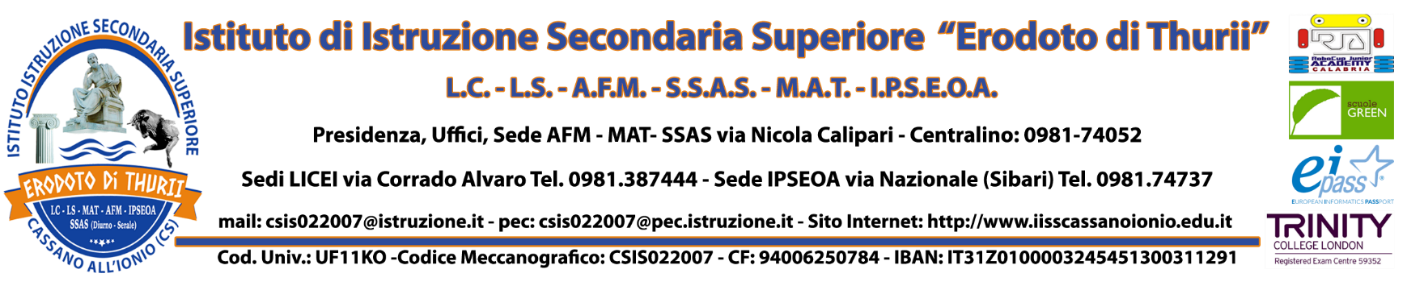 VERBALE ASSEMBLEA ALUNNICLASSE             SEZIONE                 INDIRIZZOAlle ore 09:30 del giorno 29/10/2020, gli alunni della classe                 hanno svolto l’assemblea online su piattaforma Teams/G.Suite, coordinati dal prof/ssa                                                per discutere delle elezioni organi collegiali di durata annuale a.s. 2020/2021 componente alunni.Il docente, dopo aver informato gli alunni quali sono i Diritti e Doveri dei rappresentanti, comunica loro che le operazioni di voto si svolgeranno in modalità online dalle ore 14:30 alle ore 15:30 e che riceveranno sul loro account istituzionale la scheda elettorale per esprimere la loro preferenza. Il docente ha ribadito che si può esprimere una sola preferenza e che la votazione è valida fino alle ore15:30.
Dopo ampia discussione, tutti gli alunni hanno preso atto di quanto comunicato loro, approvano il verbale redatto, alle ore 10:30 si chiudono i lavori dell’assemblea. Il docente verbalizzante (nominativo docente)